АННОТАЦИЯ рабочей программы дисциплины Санитарно-гигиенические лабораторные исследованияпо направлению подготовки 32.08.10 «Санитарно-гигиенические лабораторные исследования»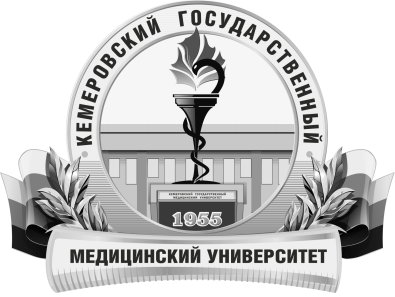 КЕМЕРОВСКИЙ ГОСУДАРСТВЕННЫЙ МЕДИЦИНСКИЙ УНИВЕРСИТЕТКафедра ГигиеныТрудоемкость в часах / ЗЕ1008/28Цель изучения дисциплиныПодготовка кадров высшей квалификации, способных осуществлять лабораторное обеспечение мер санитарно-гигиенического характера, направленных на поддержание санитарно-эпидемиологического благополучия населения.Место дисциплины в учебном планеБлок 1 Дисциплины (модули) Базовая часть. При обучении по основной образовательной программе высшего образования по специальности «Медико-профилактическое дело»Клиническая практика «Санитарно-гигиенические лабораторные исследования»ПК-1, ПК-2, ПК-3, ПК-4,ПК-8, УК-1Изучаемые темыРаздел 1. Организация работы санитарно-гигиенических лабораторийАктуальные проблемы деятельности государственной санитарно-эпидемиологической службыСанитарное законодательство на современном этапе. Содержание деятельности Роспотребнадзора: структура, цели, задачиВзаимодействие управлений  Роспотребнадзора и ФБУЗ – Центров гигиены и эпидемиологии в субъектах РФПроведение санитарно-эпидемиологических экспертиз, обследований, исследований, испытаний, гигиенических оценок в рамках надзора в соответствии с Федеральным закономСодержание и методы работы специалистов по санитарно-гигиеническим лабораторным исследованиям в сфере обеспечения санитарно-эпидемиологического благополучия населенияРоль и значение испытательных подразделений в деятельности госсанэпидслужбыОценка эффективности проводимых в лаборатории анализовСовершенствование структуры испытательных подразделений в учреждениях госсанэпидслужбы. Концепция развития лабораторного делаПланирование работы по санитарно-гигиеническим лабораторным исследованиям средыОхрана труда и гигиена труда в испытательных подразделениях госсанэпидслужбыНормативно-методическое обеспечение в испытательных лабораторияхСтандартизация и нормирование в деятельности испытательных подразделений учрежденийРаздел 2. Гигиенические аспекты исследований различных сред и объектовФакторы среды обитания, их влияние на здоровье населенияЗначение объективных данных о факторах среды обитания человекаКлассификация  видов физических факторов среды обитанияГигиеническая характеристика основных вредных производственных факторов на различных производствах (химический, пылевой факторы, смывы)Определение показателей воздушной среды автоматическими газоанализаторамиГигиеническая характеристика загрязнений атмосферного воздуха и воздуха закрытых коммунальных объектовВыбор мониторинговых точек для контроля качества атмосферного воздухаИсследование подфакельных зонИсследование атмосферного воздуха на стационарных постахИдентификация опасности и составления перечня приоритетных загрязнителей.Источники загрязнения открытых водоемов. Сточные воды. Требования к качеству сбрасываемых вод.Гигиенические требования к качеству питьевой воды.Органолептические показатели (вкус, цветность, мутность).Обобщенные показатели (окисляемость, pH, общая минерализация, жесткость).Вредные химические вещества, поступающие в питьевую воду в процессе ее  подготовки перед распределительной сетью.Санитарно-гигиеническая оценка почв.Гигиенические требования к качеству и безопасности продовольственного сырья и пищевой продукции.Отбор проб воздуха рабочей зоны для анализа и газовАнализ аэрозолейОценка среднесменных концентрацийОтбор проб атмосферного воздуха и воздуха закрытых помещений для методов анализа конкретных показателей безопасности Оценка агрегатного состояния вредного вещества в воздухеОтбор проб воздуха с предварительных концентрированиемАспирационная аппаратураПоглотительные приборы и сорбционные трубкиОтбор проб воздуха без концентрированияМесто отбора воды; использование баторометровУсловия консервации. Хранение проб водыСпособы концентрирования и выделение веществ из воды (экстракция, дистилляция, осаждение)Графическая схема отбора проб почвыПолучение смешанной пробы; доставка её в испытательный центрТехника отбора средней пробы жидких  пищевых продуктовОтбор проб продуктов: полутвердых, твердых и сыпучих Доставка, хранение проб пищевых продуктовМетоды подготовки проб различных объектов к испытаниямТрадиционные способы пробоподготовки пищевых продуктов, воды и почвыРаздел 3. Количественный химический анализКлассификация физико-химических методов исследованияСравнение методов по чувствительности, точности, избирательностиСравнение методов по  экспрессности и стоимости Время удерживания. Идентификация компонентов смесиОтбор проб  воздуха в газовые пипетки и шприцыПриготовление градуировочных газовых смесей веществЭкстракция при подготовке пробы для КХАКачественная идентификация и количественное определение веществ (метод градуировочного графика, метод сравнения, метод добавок)Ионометрические методы в и сследовании воды, почвы, воздухаОпределение фтор-ионов в различных объектах: воде, воздухе, почвеМетод капиллярного электрофореза при анализе водыАппаратурное оформление методаСовременные приборы ионометрического измеренияПортативные приборы pH-метры, иономеры, кондуктометрыОсновы флуориметрического метода анализа.Основные преимущества и недостатки флуориметрического анализаПрименение количественного флуориметрического анализа в санитарно-гигиенических лабораторных исследованиях.Флуориметрия как детектор в других физико-химических методах количественного анализа  (ВЭЖХ, ААС и др.).Раздел 4. Хроматографические методы исследованияКлассификация хроматографических методов по цели проведения испытаний, агрегатному состоянию агента, способу проведения процесса разделения .             Газохроматографический (ГЖХ) метод в санитарно-гигиенических исследованияхИспользование высокоэффективной жидкостной хроматографии (ВЭЖХ) в санитарно-гигиенических исследованиях для анализа воздуха, воды, пищевых продуктов.Тонкослойная хроматография (ТСХ)Ионная хроматографияКачественные характеристики при хроматографическом анализе веществАнализ пестицидов в различных средах: воздухе, воде, пищевых продуктах, почвеПробоподготовка различных образцов для последующего определения содержания пестицидовАнализ БАД к пище методом ВЭЖХОсновы тонкослойной хроматографии. Техника выполнения ТСХКоличественное определение веществ в ТСХКачественная идентификация веществ (Rf)Новые технологии в аппаратурном оснащении ТСХ: денситометры-флуориметры, многомерная ТСХОтечественное и зарубежное оборудование для выполнения хроматографического анализаАппаратура для ГЖХХроматомассспектрометрыАппаратура для ВЭЖХАвтоматические потоковые хроматографы в мониторинге среды  обитания.Раздел 5. Электрохимические методы исследованияОсновы полярографического метода.Качественная идентификация веществ по потенциалу полуволныКоличественное определение веществ (метод градуировочного графика, метод сравнения, метод добавок)Инверсионная вольтамперометрия (ИВА), как один из видов полярографииПреимущества ИВА перед ртутно-капельной полярографиейОсобенности пробоподготовки для ИВАМетоды исследований на различных видах электродовКомпьютерное обеспечение ИВАМетоды анализа Cd и Pb на графитовом электродеАнализ As, Se на золотом электродеАнализ йода на золотом электроде с постояннотоковой вольтамперометриейАнализ органических соединений – витаминов, антибиотиков, фенолов, методом ИВАМетодическое обеспечение полярографического методаМетод капиллярного электрофореза при анализе водыПринцип метода. Чувствительность и селективность методаТребования к чистоте реактивов, воды, посуде применительно ко всем электрохимическим методамАнализ катионов и анионов на приборе «Капель»Анализ пищевых добавок, кофеина, органических кислот, подсластителей  методом КЭФ  на приборе «Капель»Раздел 6. Оптико-спектральные методы исследованияТеоретические основы спектрофотометрических методов анализаКоличественная оценка оптически активной системы. Способ оценки концентрации в спектрофотометри-ческом анализеПриготовление градуировочных растворовПостроение градуировочного графикаМетод сравненияСпектрофотометрические определения загрязняющих веществ в среде обитания  ( воздушной среде, воде, пище, почве)Спектрофотометрическое определение Al, Fe в воздушной, водной средеСпектрофотометрическое определение формальдегида  и фенола в воздушной средеСпектрофотометрическое определение гистамина в пищевых продуктахМетодическое обеспечение спектрофотометрического анализа для целей санитарно-гигиенических исследованийОтечественное и зарубежное оборудование для выполнения спектрофотометрических методов. Техника измерений и методы работыСпособы приготовления стендартных калибровочных системРаздел 7.  Объёмный и весовой анализОсновы титрометрического анализа. Установление титров растворов или поправочных коэффициентовОпределение различных  показателей в воде, почве и пищевых продуктахМетоды определения растворенного кислорода и БПК в водеМетоды определения озона в водеОпределение жесткости в водеОсадительное титрование. Определение хлор-ионовОпределение перманганатной окисляемости и ХПК в водных объектахМетоды определения активного хлора, связанного и свободного, в водеВесовой анализ в исследованиях воды и почвыОпределение сухого остатка в водных объектахАнализ нефтепродуктов в воде и почве весовым методомАнализ нефтепродуктов с помощью приборов ИК спектрометров и флуориметровРаздел 8. Методы токсиколого-гигиенических исследованийВиды токсикологических исследованийМетоды токсикологических исследований на животныхАльтернативные модели в токсикологических исследованиях Альтернативные методы, используемые у нас в стране и за рубежомВыбор тест - объектов и соответствующих им критериев для оценки токсического действияАвтоматические анализаторы «Биотокс» и анализатор токсичности АТ-04 для оценки общей токсичности материалов, изделий и объектов окружающей средыОценка мебели и полимерных строительных материаловОценка материалов контактирующих с пищевыми продуктамиОценка парфюмерно-косметической продукции и средств гигиены полости ртаОценка товаров бытовой химии и резино-латексных изделий (в т.ч. детские игрушки)Моделирование условий эксперимента.Методы исследований, используемые для анализа контактирующих средРаздел 9. Атомно-абсорбционный анализПламенная атомизацияЭлектротермическая атомизация  (ЭТА)Атомно-эмиссионная спектрометрияАтомно-эмиссионная спектрометрия с индуктивно-связанной плазмойГидридный метод и метод «холодного пара» Количественное определение вещества в ААСКачественные характеристики вещества в ААС (спектры)Отечественное и зарубежное оборудование для ААС анализаКомпьютеризация в ААСМетодическое обеспечение ААС анализа для целей санитарно-гигиенических исследований Анализ металлов (Cu, Cd, Pb,As) в пищевых продуктах методом ЭТА Анализ Ca, K, Na в воде методом атомно-эмиссионного методаРаздел 10. Методы исследования физических факторов среды обитанияВоздействие  на организм человека   метеофакторов и факторов микроклиматаМетоды измерений  и исследований   факторовОборудование, применяемое для исследований факторовВоздействие на организм человека акустичесих факторовМетоды измерений и исследований акустических факторовВоздействие на организм человека механических колебанийМетоды измерений и исследований механических колебанийОборудование, применяемое для оценки параметров механических колебанийВоздействие на организм человека электромагнитных полейОборудование, применяемое для оценки параметров электромагнитных полейВоздействие на организм человека излучений оптического диапазонаМетоды измерений и исследований излучений оптического диапазонаВиды учебной работыКонтактная работа обучающихся с преподавателемАудиторная (виды):лекции;практические занятия.Внеаудиторная (виды):консультации.Самостоятельная работаустная;письменная;практическая.Форма промежуточного контролязачет